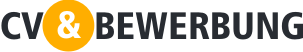 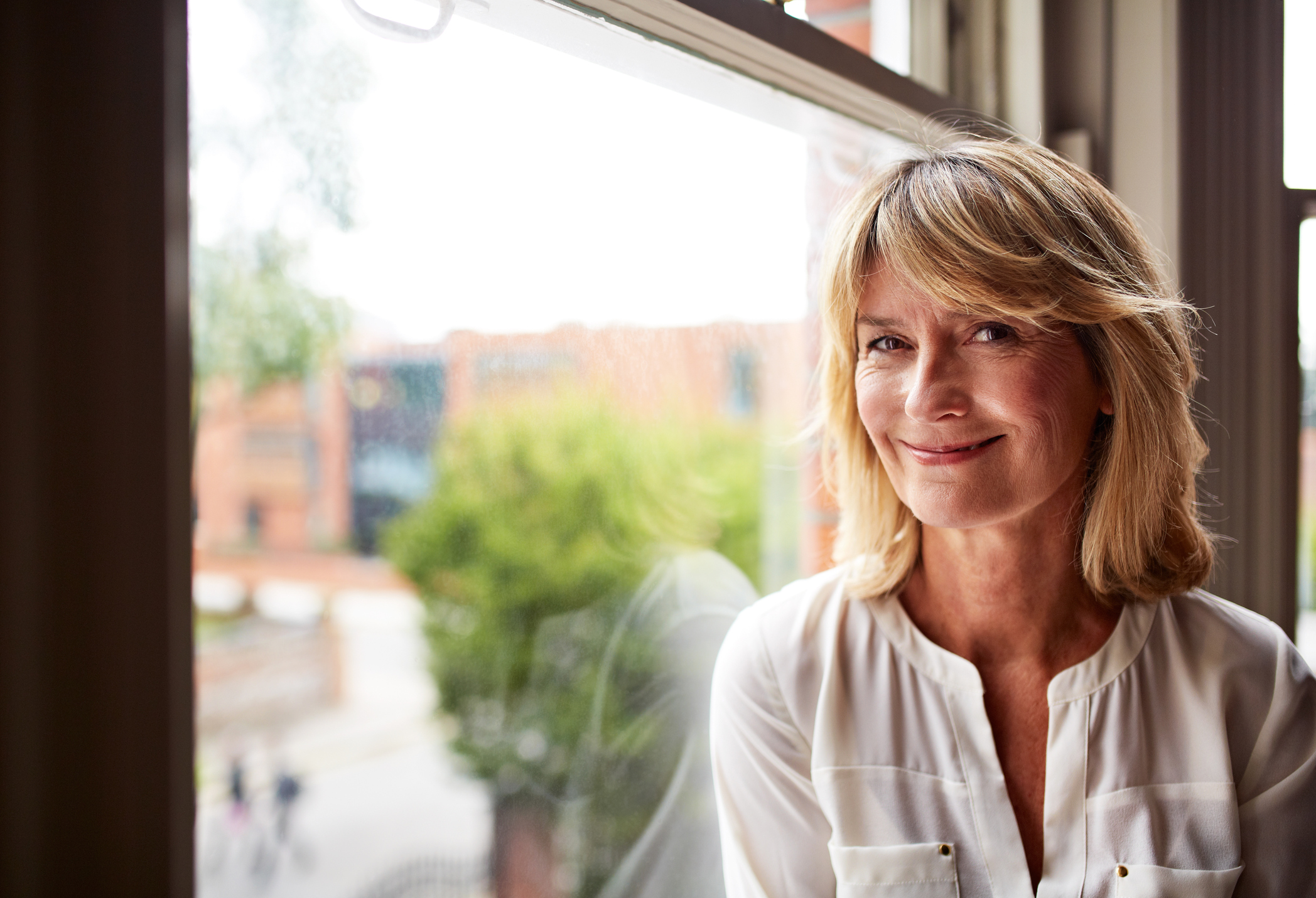 Rosenberg PflegeheimZ. Hd.: Gisela NeumannDatum 00/00-0000Bewerbung: SOZIAL- UND GESUNDHEITSASSISTENTINAusgehend von den eigenen Ressourcen der Menschen möchte ich durch meine Arbeit gern dazu beitragen, einen sicheren, überschaubaren und angenehmen Alltag für die Bewohner des Pflegeheims Rosenberg zu schaffen. Daher bewerbe ich mich für die Stelle als Sozial- und Gesundheitsassistentin, die ich auf www.stepstone.de gesehen habe.Ich gebe sehr gern Fürsorge und Pflege und spüre die Akzeptanz und das Vertrauen der Bewohner, denen ich bei ihren täglichen Verrichtungen helfe. Erfahrung habe ich u. a. im Pflegeheim Adlerstraße erlangt, in dem ich sechs Jahre lang beschäftigt war. Ich habe eine Ausbildung an der Gesundheits- und Krankenpflegeschule in Mainz abgeschlossen und bin seitdem in diesem Beruf tätig.  Gern führe ich individuelle und Gruppenaktivitäten mit den Bewohnern durch und freue mich zu sehen, mit welchem Enthusiasmus sie teilnehmen.Ich bin zuverlässig, verantwortungsbewusst und biete Qualität. Ich arbeite gern mit älteren Menschen, löse Probleme und bin flexibel. Die Anwendung meiner Fachkompetenzen ist mir wichtig und ich kann selbstständige Entscheidungen treffen.Ich füge meinen Lebenslauf sowie Aussagen meines früheren Arbeitgebers bei. Ich hoffe, die Gelegenheit zu einem persönlichen Gespräch mit Ihnen zu erhalten, sodass ich vertiefen kann, weshalb Sie sich für mich als Ihre zukünftige Mitarbeiterin entscheiden sollten.Ich freue mich, von Ihnen zu hören.Mit freundlichen GrüßenMalene TestTeststraβe 228, 80330 München - malene@test.de – Mobil 0 1425 1425